             บันทึกข้อความ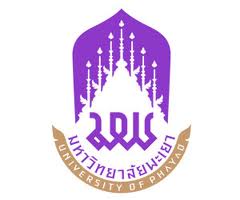 หน่วยงาน 								โทร.ที่  		วันที่ เรื่อง ขอนำส่งตัวชี้วัดประเมินผลสำเร็จของโครงการวิจัยเรียน  อธิการบดีตามที่ มหาวิทยาลัยพะเยาได้อนุมัติทุนอุดหนุนโครงการวิจัย ประจำปีงบประมาณ พ.ศ. .............. ให้กับข้าพเจ้า ........................... สังกัดคณะ ........................ สัญญาเลขที่ ...............โครงการ “................................” งบประมาณ .............. บาท (.........................บาทถ้วน)
มีระยะเวลาการดำเนินโครงการตั้งแต่วันที่ ....................... ถึงวันที่ ................. และมีตัวชี้วัดประเมินผลสำเร็จของโครงการวิจัย โดยมีรายละเอียดดังนี้1.						จำนวน			เรื่อง2. 						จำนวน			เรื่อง3. 						จำนวน			เรื่อง บัดนี้ ข้าพเจ้าได้ดำเนินโครงการวิจัยเสร็จสิ้น ขอนำส่งตัวชี้วัดประเมินผลสำเร็จของโครงการวิจัยคือ..................................................................................................................................                     จึงเรียนมาเพื่อโปรดพิจารณาอนุมัติ  จะขอบคุณยิ่ง                              (...............................)                              หัวหน้าโครงการวิจัย